San Salvador, 28 de junio del 2022                   UNIDAD DE FARMACIAOFERTA DE SERVICIOS AÑO 2022:DISPENSACION DE MEDICAMENTOS A PACIENTES DE CONSULTA EXTERNADescripción del servicioSe dispensa medicamento a toda paciente que ha asistido a su consulta a través de una citaÁrea encargadaFarmacia Central, en un horario de 7:00 am a 4:00pmResponsableLa Farmacia central se encuentra  a cargo de Licda. Rita Herrera de GuzmánRequisitos GeneralesPara poder dispensar el medicamento la usuaria debe presentar las recetas de los medicamentos que han sido prescritos por el médico tratante y su tarjeta de citas.Dirección exactaLa farmacia se encuentra situada en el sótano del edificio A frente a los ascensores.Tiempo de respuestaEl medicamento es dispensado de forma inmediata, en un tiempo máximo de 15 minutos.2-DISPENSACION DE MEDICAMENTOS A PACIENTE DE CONSULTA POR EMERGENCIA.Descripción del servicioSe dispensa medicamento a toda paciente que ha consultado en el servicio de EmergenciaÁrea encargadaFarmacia central, en un horario de 7:00 am a 4:00 pmResponsableLa Farmacia central se encuentra  a cargo de Licda. Rita Herrera de GuzmánRequisitos GeneralesPara poder dispensar el medicamento la usuaria debe presentar las recetas de los medicamentos que le han sido prescritos por el médico tratante y su tarjeta de citas.Dirección exactaLa Farmacia central se encuentra situada en el sótano del edificio A, frente a los ascensores.Tiempo de respuestaEl medicamento es dispensado de forma inmediata, en un tiempo máximo de 15 minutos.3-DISPENSACION DE MEDICAMENTOS A PACIENTE HOSPITALIZADA Descripción del servicioSe dispensa medicamento a toda paciente que se encuentra hospitalizada en cualquiera de los servicios de hospitalización.Área encargadaFarmacia central, en un horario de 7:00 am a 5:00pmResponsableLa Farmacia central se encuentra  a cargo de Licda. Rita Herrera de GuzmánRequisitos GeneralesPara poder dispensar el medicamento enfermería debe presentar las recetas de los medicamentos prescritos por el médico tratante, el cual será administrado a la paciente.Dirección exactaLa Farmacia central se encuentra situada en el sótano del edificio A, frente a los ascensores Tiempo de respuestaEl medicamento es dispensado conforme a programación.4-DISPENSACION DE MEDICAMENTOS A PACIENTE DADAS DE ALTA.Descripción del servicioSe dispensa medicamento a toda paciente que es dada de alta en cualquiera de los servicios de hospitalización.Área encargadaFarmacia central, en un horario de 7:00 am a 4:00pmResponsableLa Farmacia central se encuentra  a cargo de Licda. Rita Herrera de GuzmánRequisitos GeneralesPara poder dispensar el medicamento la usuaria debe presentar las recetas de los medicamentos que le han sido prescritos por el médico tratante y su tarjeta de citasDirección exactaLa Farmacia central se encuentra situada en el sótano del edificio A, frente a los ascensores Tiempo de respuestaEl medicamento es dispensado de forma inmediata, en un tiempo máximo de 15 minutos.5-DISPENSACION DE MEDICAMENTOS A PACIENTE EMBARAZADA VIH +.Descripción del servicioSe brinda atención Farmacéutica especializada a toda paciente embarazada VIH +, que ha sido atendida en la Consulta Externa, Emergencia y Hospitalización.Área encargadaFarmacia central, en un horario de 7:00 am a 3:00pmResponsableEl área se encuentra a cargo de la Licda. Claudia Margarita CriolloRequisitos GeneralesPara dar atención farmacéutica la usuaria debe presentar las recetas de los medicamentos que le han sido prescritos por el médico tratante y su tarjeta de citas.Dirección exactaEl área se encuentra en la Farmacia Central que está situada en el sótano del Edificio A, frente a los ascensores.Tiempo de respuestaPara pacientes que inician tratamiento el servicio es prestado en un tiempo promedio de 20-30 min. Y para pacientes de tratamiento subsecuente, la atención se brinda en un tiempo de 10-15 min.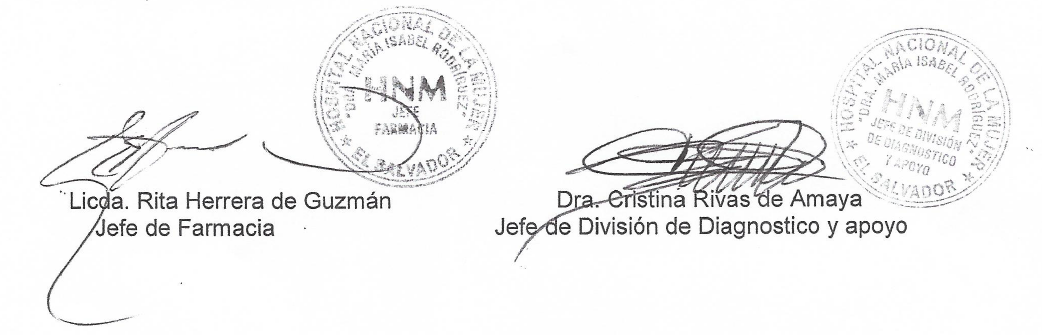 